« Павлодар қаласынын № 40 жалпы орта білім беру мектебі» ММГУ «Средняя общеобразовательная школа № 40 города Павлодара»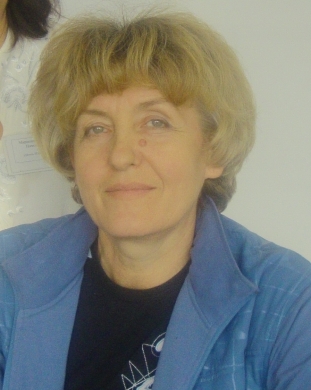 Кобец Галина Ивановнаучитель физической культуры«Жас шаңғы тебушілердің негізгі физикалық қасиеттерін кезең-кезеңмен дамыту»«Поэтапное развитие основных физических качеств юных лыжников»      Главной целью представленного опыта является использование во внеклассной работе основных принципов ведения спортивной тренировки, а также научное обоснование поэтапно-возрастного развития основных физических качеств школьников, подготовка  в условиях сельской школы спортсменов, способных показывать стабильно высокие результаты на городских и областных спартакиадах школьников. В группу были отобраны учащиеся 3-4 классов. Критериями отбора являлись показатели скорости, координации, гибкости, ловкости, способности быстро ориентироваться в необычной ситуации.      Ведущей педагогической идеей опыта является воспитание гармонично развитой личности, осознанно подходящей к занятиям физической культурой и спортом.      Сущность опыта заключается в физической подготовке учащихся школы, способных показывать высокие спортивные и учебные результаты.     Новизна решения педагогической задачи заключается в применении в процессе обучения поэтапно-возрастного развития основных физических качеств (а также то, что кроссовая подготовка является всего лишь средством физической подготовки до 13-14 лет).      Практическое значение опыта состоит в том, что можно добиться высоких результатов не только у учащихся, занимающихся в спортивной секции, но и применяя эту методику в учебной деятельности можно поднять результаты учебных спортивных нормативов. Это подтверждают результаты сдачи Президентских тестов в экспериментальном классе.      С целью реализации поставленных задач на практике в процессе подготовки юных лыжников с учетом сенситивных периодов и соблюдением основных принципов подготовки применялись следующие методы:- повторный метод;- интервальный метод;- круговая тренировка;- фартлек;- игровой метод;- самостоятельная работа.Для полноценной и плодотворной работы предлагались следующие средства:- ОРУ;- СБУ;- подвижные игры с элементами, направленными на развитие определённого физическогокачества;- спортивные игры;- упражнения с отягощениями;- упражнения с эспандерами;- кроссовый бег, кросс-походы;- бег по пересечённой местности;- велотренировки;- имитационные упражнения;- ходьба, бег на лыжах;- эстафеты различного характера.Для создания безопасных и комфортных условий проведения занятий разработаны определённые правила для учащихся:1.   Строгое соблюдение правил ТБ.2.   Ответственность перед собой и перед товарищами.3.   Регулярность занятий.4.   Правила гигиены и правильного питания.Для достижения поставленной цели у учащихся стимулировалась мотивация к занятиям через:- необходимость занятий физической культурой и спортом для укрепления здоровья;-  рассказ о спортивных достижениях старших учащихся;- возможность более полного проявления личных физических и морально-волевых качеств;-  организация активного отдыха, занимающихся в каникулярное время;-  участие в городских соревнованиях;- возможность поступления в учебные заведения по специальности – физическая культура.     Спортивная деятельность строится с учётом возрастных физиологических особенностей организма учащихся. Важное место отводится коррекционной деятельности, направленной на предупреждение ошибок, ведущих к появлению технических погрешностей. Содержание тренировочного занятия выстроено с учётом индивидуальных способностей учащихся.Для реализации опыта на практике необходимы  следующие условия:- квалификация учителя (знание методики преподавания, психологии и возрастных физиологических особенностей учащихся);- желание учащихся заниматься в секции;- наличие материально-технической базы.     Результаты опыта: проведение занятий в лыжной секции без форсирования нагрузки и с учетом поэтапного развития основных физических качеств позволило добиться следующих результатов:- с 2004 года по2006-й школьная команда в числе призеров в командном зачете и эстафете;- с 2009года по 2011-й школа является лидером (1-е командные места) во IIлиге городской спартакиады школьников.Главным результатом деятельности является:- общее физическое развитие учащихся, укрепление их здоровья;- социальную адаптацию учащихся;- создание собственной системы подготовки учащихся;- содействие в выборе будущей профессии учащимися;- воспитание личности.